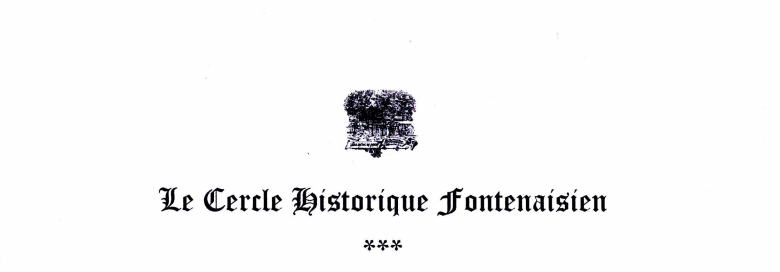              Calendrier des manifestations en 2016DIMANCHE 28 FEVRIER 2016Foire aux Collections*MERCREDI 4 MAI 2016Fête Médiévale*DIMANCHE 17 JUILLET 2016Foire à Tout*SAMEDI 17 SEPTEMBRE 2016Journée du PatrimoineVisite du Château du Vivier*DIMANCHE 18 SEPTEMBRE 2016Journée du PatrimoineVisite de l’Église Saint Martin*DIMANCHE 13 NOVEMBRE 2016Foire de la Saint Martin***************************************************************************Contact : Cercle Historique Fontenaisien 01.64.25.27.45Site : http://www.c-h-f.fr/